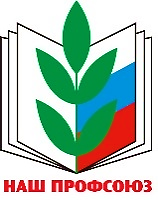 Приложение  к форме годового паспорта молодых педагогов-2018Первичная профсоюзная организация МБУ ДО ЦВРПояснительная записка к социальному образовательному паспорту молодых педагогов на 1 ноября 2018 годВ 2018 году был принят на работу один сотрудник -Председатель ПО     Н.В.ОрловаФИО Образовательная ОрганизацияДолжность в ООЧасовая нагрузкаКвалиф. категорияСтаж работыВозрастТелефон/e-mailХуторняк Екатерина ЭдуардовнаМБУ ДО ЦВРПедагог дополнительного образования20 час.Соответствие13 лет34